МБДОУ детский сад «Колокольчик»,Кирсановского района, п.Прямица, 2021г.Консультация для родителей«Поведение детей на улице»«Поведение детей на улице»Окружающая  ребенка среда – это не только семья, детский сад, школа, но и детская площадка, двор и, конечно, улица. Она приковывает к себе особое внимание ребенка.В самом деле, на улице множество быстродвижущихся, ярких разнообразных машин: автомобилей, автобусов, мотоциклов, много зданий, много людей.Окружающая  ребенка среда – это не только семья, детский сад, школа, но и детская площадка, двор и, конечно, улица. Она приковывает к себе особое внимание ребенка.В самом деле, на улице множество быстродвижущихся, ярких разнообразных машин: автомобилей, автобусов, мотоциклов, много зданий, много людей.Окружающая  ребенка среда – это не только семья, детский сад, школа, но и детская площадка, двор и, конечно, улица. Она приковывает к себе особое внимание ребенка.В самом деле, на улице множество быстродвижущихся, ярких разнообразных машин: автомобилей, автобусов, мотоциклов, много зданий, много людей.В каждом возрасте, начиная с дошкольного, дети выделяют в этом потоке то, что составляет для них предмет особого интереса. Именно это и влечет ребенка на улицу, где он одновременно и зритель и участник и где может, как-то себя проявить. А здесь как раз и подстерегает его беда, которая на официальном языке называется «дорожно-транспортное происшествие».Как свидетельствует анализ, большинство несчастных случаев с дошкольниками происходит по причине безнадзорности. Ребятам все интересно на улице, и они стремятся туда, не понимая ещё, что неожиданно появиться на проезжей части или перебежать дорогу на близком расстоянии от проходящего транспорта - это большая опасность. Как часто дети выбегают за мячом на дорогу, неожиданно выезжают на велосипедах туда, где движется транспорт! А разве мало случаев, когда дети вырываются из рук родителей при переходе улицы и пытаются перебежать её сами? Бывает, что взрослые вообще не держат ребёнка за руку и тот плетётся самостоятельно через сложнейшие перекрёстки. Далеко ли здесь до беды?Несчастных случаев на дорогах будет значительно меньше, если взрослые не оставят ребёнка без присмотра на улице, во дворе дома.Вовремя сделанное замечание о том, как вести себя на       улице, может сохранить ребёнку здоровье и жизнь, а матери самое дорогое – дитя.Именно в дошкольном возрасте ребёнок должен получить первые сведения о правилах движения и поведения на улице. Он должен понять опасность уличного движения, но в то же время не испытывать боязни к улице, так как чувство страха парализует способность не растеряться в момент возникшей опасности.Познакомьте ребёнка с основными правилами поведения на улице. А чтобы привить ребёнку практические навыки в выполнении правил, необходимо во время прогулки по городу обратить его внимание на действия пешеходов и водителей транспорта, за посадкой и высадкой из автобуса, за сигналами светофора. Попутно ваш ребёнок познакомится со знаками и указателями: «Пешеходный переход», «Остановка автобуса», запомнит такие слова как: тротуар, проезжая часть, светофор. При переходе улицы соблюдайте все правила.Иногда сами взрослые отнюдь не служат примером для детей и подростков, нарушая правила движения. Ребёнок попал под автомобиль. Трудно себе представить более трагическую ситуацию!Задумайтесь же над теми причинами, которые влекут за собой несчастные случаи с детьми на дорогах, и над тем, как предотвратить их.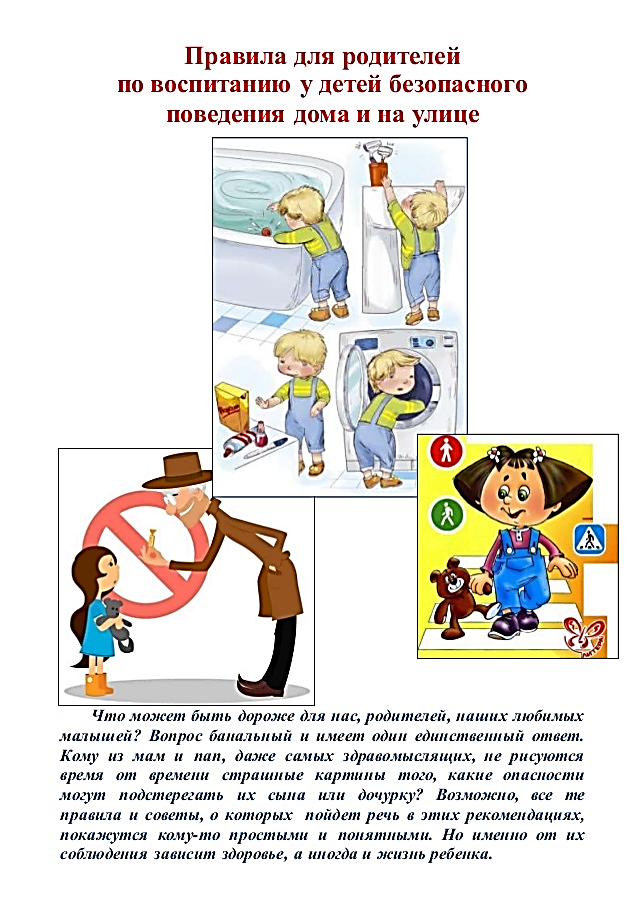 